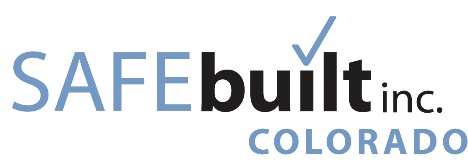 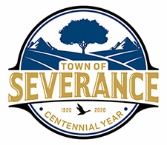  Building Department IMPORTANT NEWSTown of Severance - New Codes Adopted2021 IPC2023 NECThe State of Colorado Plumbing Board has adopted the 2021 International Plumbing Code requiring the Town of Severance to adopt and enforce compliance.https://dpo.colorado.govThe State of Colorado Electrical Board will adopt the 2023 National Electrical Code on August 1, 2023, the Town of Severance will start full enforcement of the 2023 NEC on January 1, 2024https://dpo.colorado.gov